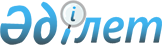 Катонқарағай аудандық мәслихатының 2018 жылғы 19 қазандағы № 21/188-VІ "Катонқарағай ауданының ауылдық елді мекендерінде тұратын және жұмыс істейтін мемлекеттік ұйымдардың мамандарына әлеуметтік қолдау көрсету туралы" шешіміне өзгеріс енгізу туралы
					
			Күшін жойған
			
			
		
					Шығыс Қазақстан облысы Катонқарағай аудандық мәслихатының 2019 жылғы 30 қыркүйектегі № 32/273-VI шешімі. Шығыс Қазақстан облысының Әділет департаментінде 2019 жылғы 16 қазанда № 6208 болып тіркелді. Күші жойылды - Шығыс Қазақстан облысы Катонқарағай аудандық мәслихатының 2020 жылғы 26 маусымдағы № 40/350-VI шешімімен
      Ескерту. Күші жойылды - Шығыс Қазақстан облысы Катонқарағай аудандық мәслихатының 26.06.2020 № 40/350-VI шешімімен (алғашқы ресми жарияланған күнінен кейін күнтізбелік он күн өткен соң қолданысқа енгізіледі).

      ЗҚАИ-ның ескертпесі.

      Құжаттың мәтінінде түпнұсқаның пунктуациясы мен орфографиясы сақталған.
      Қазақстан Республикасы 2005 жылғы 8 шілдедегі "Агроөнеркәсіптік кешенді және ауылдық аумақтарды дамытуды мемлекеттік реттеу туралы" Заңының 18-бабының 5-тармағына, Қазақстан Республикасы 2001 жылғы 23 қаңтардағы "Қазақстан Республикасындағы жергілікті мемлекеттік басқару және өзін-өзі басқару туралы" Заңының 6-бабы 1-тармағының 15) тармақшасына сәйкес, Катонқарағай аудандық мәслихаты ШЕШІМ ҚАБЫЛДАДЫ:
      1. Катонқарағай аудандық мәслихатының 2018 жылғы 19 қазандағы № 21/188-VІ "Катонқарағай ауданының ауылдық елді мекендерінде тұратын және жұмыс істейтін мемлекеттік ұйымдардың мамандарына әлеуметтік қолдау көрсету туралы" шешіміне (нормативтік құқықтық актілерді тіркеу Тізілімінде 5-13-152 нөмірімен тіркелген, Қазақстан Республикасының нормативтік құқықтық актілерінің электрондық түрдегі Эталондық бақылау банкінде 2018 жылғы 30 қарашада жарияланған) мынадай өзгеріс енгізілсін:
      1-тармақ келесі редакцияда жазылсын:
      "1. Катонқарағай ауданының ауылдық елді мекендерінде тұратын және жұмыс істейтін мемлекеттік денсаулық сақтау, әлеуметтік қамсыздандыру, білім беру, мәдениет, спорт және ветеринария ұйымдарының мамандарына бюджет қаражаты есебінен коммуналдық көрсетілетін қызметтерге ақы төлеу және отын сатып алу бойынша әлеуметтік көмек жылына бір рет 25920 (жиырма бес мың тоғыз жүз жиырма) теңге мөлшерінде көрсетіледі.".
      2. Осы шешім оның алғашқы ресми жарияланған күнінен кейін күнтізбелік он күн өткен соң қолданысқа енгізіледі.
					© 2012. Қазақстан Республикасы Әділет министрлігінің «Қазақстан Республикасының Заңнама және құқықтық ақпарат институты» ШЖҚ РМК
				
      Сессия төрағасы

Т. Смағұлов

      Аудандық мәслихат хатшысы

Д. Бралинов
